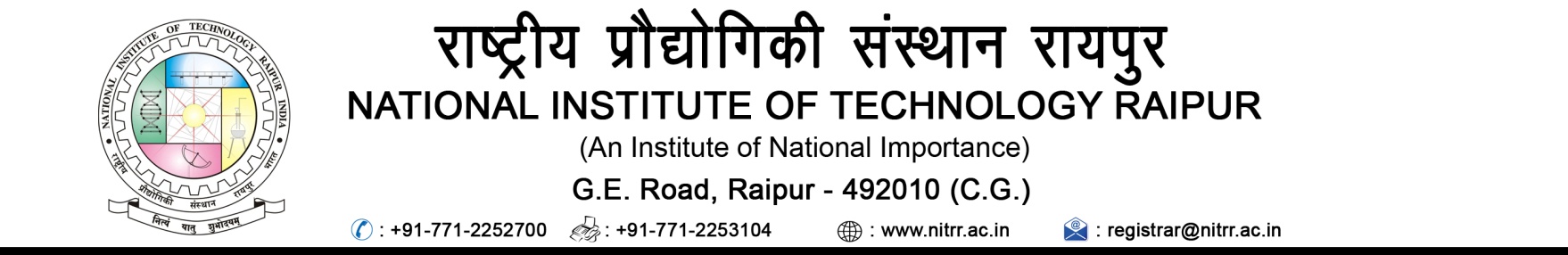 Application for the post of Assistant Professor, in Department of ____________________(Special Recruitment Drive for PWD Candidates)Personal DetailsName of Applicant		:______________________________________________Father’s/Husband’s Name	:______________________________________________Mother’s Name		:______________________________________________Area of Specialization		:______________________________________________Date of Birth			:______________________________________________Gender			:______________________________________________Marital Status			:______________________________________________Domicile			:______________________________________________Nationality			:______________________________________________Religion			:______________________________________________	Category		(Put √ marks)Nature of disability		VH  [     ] /   HH  [     ]  /   OH  [     ]   (Put √ marks)( VH=Visually Handicapped, HH=Hearing Handicapped, OH= Orthopedic Handicapped.)				Disability………………… (%)(*Attach a certificate from the competent authority as prescribed under government rules)Postal Address			:__________________________________________________________________________________________________________________________________________Landline Number		:______________________________________________Mobile Number		:______________________________________________E-mail ID			:______________________________________________Fax				:______________________________________________Permanent Address		:____________________________________________________________________________________________	Payment DetailsAmount		:________________________________________	Bank Name/Date	:________________________________________DD No.			:________________________________________Education Qualification(Attach supporting documents)(Give details from High School onwards in reverse chronological order)(Please add more rows in above details if needed)Title of M.Tech. thesis			:__________________________________________Status of Ph.D.				Completed [   ]   / Submitted 	[   ]          (Put √ marks)(If submitted then furnish documentary evidence)Title of Ph.D. thesis			:__________________________________________Ph.D. Institution/University		:__________________________________________Ph.D. Registration year		:__________________________________________Ph.D. award year			:__________________________________________Professional experience in the reverse chronological order(Please add more rows in above details if needed)Working Experience in YearsDetails of Research Paper Published in Journals Listed in ESCI/SSCI (in Reverse Chronological Order)(Please add more rows in above details if needed)Details of Research Papers Published in Other Journals, (Other than ESCI/SSCI) (In Reverse Chronological Order)(Please add more rows in above details if needed)Details of Research Papers published in Conference/Seminar  (In Reverse Chronological Order)(Please add more rows in above details if needed)Books/Book Chapters Published (In Reverse Chronological Order)(Please add more rows in above details if needed)Sponsored Research Projects (In Reverse Chronological Order)(Please add more rows in above details if needed)Consultancy Projects (In Reverse Chronological Order)(Please add more rows in above details if needed)Details of Experiments or Computational Projects added to teaching laboratories(Please add more rows in above if needed)Number of Thesis Guided (MS/M.Tech.)(Please add more rows in above details if needed)Thesis Guided (Ph.D.)(Please add more rows in above details if needed)Workshop, Training Programmes etc. organized(Please add more rows in above details if needed)Professional Affiliation, Indian and Foreign (Membership of Societies etc.)(Please add more rows in above details if needed)Patents(Please add more rows in above details if needed)Administrative Contribution (Like Dean, Deputy Dean, HOD, Chief Warden, Warden, Chairman, President, Faculty in Charge of the committees/Sections as appointed by the competent authority)(Please add more rows in above details if needed)Details of referees(Preferably of your professional background, one of them should be the current employer)Any other relevant information, the candidate wishes to furnish(Please add more rows in above details if needed)DeclarationI hereby declare that:-Self-attested photocopies of the above-mentioned testimonials and photocopies of the first page of papers, books, patents, etc., are attached along with this application form,All information given above is correct to the best of my knowledge and belief. I fully understand that if it is found at a later date that any information given by me in the application is incorrect/false and if  I do not satisfy the eligibility criteria, my candidature/appointment is liable to be cancelled(Signature of the Candidate)Date:Place:SCSTOBCURS. No.Examination PassedDisciplineName of the Institute Board/ UniversityMarks/
CGPA ObtainedTotal Marks/ CGPADivisionPassing Year12345S.No.Type of experience(Teaching/Industry)Name of OrganizationDesignation & Nature of DutiesFromToPay Scale (INR)Grade Pay (INR)Gross Salary (INR)123Total Teaching Experience (in Yrs)Total Experience in Industries/Research Organizations (in Yrs)S.No.Title of the paperName of the JournalRole (Author/Co-Author)No. of Co-AuthorsISSN No.Impact Factor(if known)Year of PublicationS.No.Title of the paperName of the JournalRole (Author/Co-Author)No. of Co-Authors(ABCD-WXYZ)Impact Factor(if known)Year of Publication12S.No.Title of the paperName of the journalNational/InternationalRole(Author/Co-Author)No. of Co-AuthorsISSN No.
(ABCD-WXYZ)Impact Factor(if known)Year of Publication12S.No.Name of the Conference/SeminarTitle of the paperNational/InternationalRole(Author/ Co-Author)PlaceYear of PublicationISSN/ISBN No (if available)12S.No.Title of Book/Book ChapterBook or ChapterRoleNo of AuthorsPublisherISBN NoYear123S. No.Title of the ProjectSponsoring AgencyRole(PI/Co-PI)Sanctioned Amount (In Lacs)Status12S. No.Title of the ProjectSponsoring AgencyRole(PI/Co-PI)Consultancy Amount (In Lacs)Status12S.No.Name of LabTitle of Experiment/Computational ProjectBrief Description of the project (In 100 words)12S.No.DegreeNo of thesis awardedNo of SubmittedNo of Ongoing12S.No.Status (On going/Submitted/Completed)TitleRole(Supervisor/Co-Supervisor)Year of Submission12S.No.ResponsibilityTitle of the workshopDuration (No of days)12S.No.SocietyYear of InductionGrade of MembershipRemarks12S.No.Patent NumberCountryTitle/DescriptionYear12S.No.RoleActivityFromTo12S.No.NameDesignationAddressEmailPhone No.12S.No.Information12